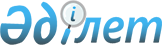 Об организации социальных рабочих мест
					
			Утративший силу
			
			
		
					Постановление акимата города Курчатова Восточно-Казахстанской области от 15 июня 2009 года N 18. Зарегистрировано в Управлении юстиции города Курчатова Департамента юстиции Восточно-Казахстанской области 30 июня 2009 года за N 5-3-77. Утратило силу постановлением акимата города Курчатова Восточно-Казахстанской области от 07 августа 2012 года N 1131

      Сноска. Утратило силу постановлением акимата города Курчатова Восточно-Казахстанской области от 07.08.2012 N 1131.

      

      В соответствии с подпунктом 5-4) статьи 7, статьей 18-1 Закона Республики Казахстан от 23 января 2001 года № 149 «О занятости населения», подпунктом 13) пункта 1 статьи 31 Закона Республики Казахстан от 23 января 2001 года № 148 «О местном государственном управлении и самоуправлении в Республике Казахстан», постановлением Правительства Республики Казахстан от 6 марта 2009 года № 264 «О мерах по реализации Послания Главы Государства народу Казахстана от 6 марта 2009 года «Через кризис к обновлению и развитию» акимат города Курчатова ПОСТАНОВЛЯЕТ:



      1. Организовать социальные рабочие места для трудоустройства граждан из целевых групп населения (далее – социальные рабочие места).



      2. Социальные рабочие места организуются сроком до шести месяцев.



      3. Социальные рабочие места организуются на предприятиях, учреждениях и организациях, независимо от форм собственности (далее – Работодатель).



      4. Создание социального рабочего места осуществляется Работодателем на основе договора с местным исполнительным органом города. Договор должен содержать обязанности сторон, виды, объемы работ, размер и условия оплаты труда, срок и источники финансирования социальных рабочих мест.



      5. Оплата труда участникам, трудоустроенных на социальные рабочие места в рамках программы «Дорожная карта» производится со стороны местных исполнительных органов за счет средств Республиканского бюджета в размере 20 000 тенге и со стороны Работодателя от 0,5 размера минимальной заработной платы до 20 000 тенге.

      Сноска. Пункт 5 в редакции постановления акимата города Курчатова Восточно-Казахстанской области от 06.05.2010 N 353 (вводится в действие по истечении десяти календарных дней после дня его первого официального опубликования).



      6. Условия определяются трудовым договором, заключенным между Работодателем и гражданином из целевых групп населения, трудоустроенным на социальное рабочее место, в соответствии с трудовым законодательством Республики Казахстан.



      7. Отбор Работодателей, предлагающих организацию социальных рабочих мест, производится в порядке очередности, по мере поступления официальных предложений.



      8. Контроль за исполнением настоящего постановления возложить на заместителя акима города Курчатова Старенкову Е. В.



      9. Настоящее постановление вводится в действие по истечении десяти календарных дней после дня его первого официального опубликования.

      

      

      Аким города Курчатова                           А. ГЕНРИХ
					© 2012. РГП на ПХВ «Институт законодательства и правовой информации Республики Казахстан» Министерства юстиции Республики Казахстан
				